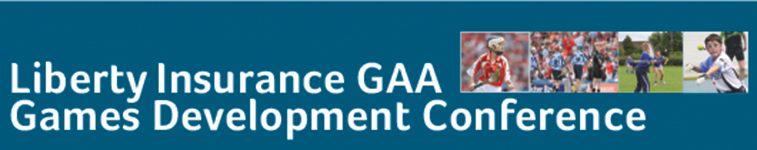 Friday, January 10th will feature the first GAA Researcher’s Forum. Delegate feedback indicated that presentations from researchers in the general coaching or development area would be very valuable. Therefore the researcher’s forum will be an opportunity for researchers from Ireland and overseas can present their work to our delegates, outlining what they did and why it is important for coaches to take heed of their work.Some of Irelands leading researchers will present their work. Researchers representing the following institutions will be presenting:Cork Institute of TechnologyDublin City UniversityMary Immaculate College of EducationInstitute of Technology, TallaghtWaterford Institute of TechnologyUniversity College DublinUlster Council GAAConnacht Council GAAMunster Council GAAUniversity of Central LancashireUniversity of SterlingThe forum will be chaired by Padraig Ó Ceidigh (Chair of the GAA Research Committee) and will begin at 7.30pm on Friday January 10th. Each presenter will have 5 minutes to outline their work, which will be followed by an opportunity for delegates to put questions directly to each researcher.The full list of researchers, their affiliation and their topic tile is:For more information and to reserve your place:Online: http://learning.gaa.ie/coachEmail: gamesdevelopment@gaa.ieTel: 01-8363222ResearcherInstitutionTitleDarragh SheridanUniversity of SterlingYouth Sport Drop Out – A GAA PerspectiveCathal CreggDublin City University & Connacht Council GAAThe Effects of High Intensity Interval Training and High Volume Training on Club Level Gaelic Football PlayersKieran CollinsInstitute of Technology, TallaghtThe Ergonomics of HurlingRichard BowlesMary Immaculate College of Education, LimerickThe Role of the Coach in the Primary School: Making a Lasting Impact?Robert CarrollThe Video Analyst.comThe Performance Characteristics of Senior County Games comparing Good & Bad TeamsAoife LaneWaterford Institute of TechnologyFindings from the Camogie Player Welfare SurveyKevin McGuiganUlster Council GAAThe use of GPS in player monitoringTom Herrontomherronexperience.comPrehabilitation - Changing Our ApproachCriona TobinDublin City UniversityMuscle & Performance Adaptations in Response to High Intensity Interval and Endurance Training in Gaelic Football PlayersCon BurnsCork Institute of TechnologyCorrelates of GAA participation among Irish adolescentsRichard McCannSports Institute of Northern IrelandCharacterisation of Irish Junior Handball PlayersIrene HoganCork Institute of TechnologyThe Coach-Athlete relationship and Athlete Satisfaction in Ladies Gaelic FootballCatherine BlakeUniversity College DublinThe Gaelic 15 GAA Injury Prevention ProgrammeAine McnamaraUniversity of Central LancashireA Review of Recommendations of the Player Development PathwayValerie KennellyTrim Optical CentreThe importance of colour vision in the development of GAA gamesJoey CartonMunster Council GAAThe Impact of Games Development Programmes